Lærervejledning: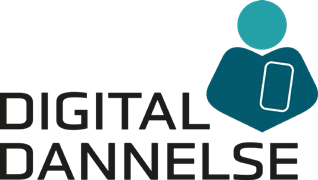 Digital dannelse: Fake news og kildekritik Modul 1IndledningVi lever i en verden, hvor digitale kompetencer efterhånden er helt afgørende for at man kan fungere i langt de fleste situationer. Fra private indkøb (selvscanningskasser og dankortterminaler) og til arbejdsliv. De fleste unge mennesker i dag er opvokset med alverdens digitale hjælpemidler, og har allerede i folkeskolen stiftet bekendtskab med at benytte alverdens teknologi – men forstår de, de spilleregler, som følger med en digital hverdag? Digital dannelse handler om at uddanne vores unge elever til at kunne gebærde sig fornuftigt i den digitale verden. Ift. alverdens teknologi og online, f.eks. på sociale medier. Digital dannelse er et paraplybegreb, hvorunder der hører mange forskellige emner. F.eks. kildekritik, fake news, trolling, digital mobning, digital distraktion og meget, meget mere. Formålet med dette modul i kildekritik og fake news, er at prikke til de unges forståelse af hvordan information på internettet virker, samt at gøre de unge mere kritiske ift. den information, som de får igennem digitale kanaler.Denne lærervejledning hører til Digital dannelse: Kildekritik og fake news modul 1. Til modulet er afsat i alt 90 minutter til undervisning, øvelser og afrunding. For ikke at male fanden på væggen ift. de unge mennesker kan du evt. overveje at gøre modulet til en del af et forløb, der omhandler flere forskellige perspektiver på det digitale – og eksempelvis bruge tid på at tale om, hvad fordelene er ved denne verden forud for forløbet.PlanPlanen for dette modul er følgende:Uddybning af de enkelte elementer i planen0. IntroDu skal introducere emnet – herunder hvorfor det er vigtigt for eleverne at være kildekritiske. Brug gerne dig selv. Overvej for eksempel:Hvad har du som underviser selv oplevet, som du kan dele med klassen?Har der været en særlig situation på klassen/skolen med relevans?Hvad er der sket i de sidste 14 dage i Danmark, som med nyhedsværdien er værd at inkludere?1: Oplæg om fake news og deep fakesEleverne skal lære om definitionerne af fake news og deep fakes – herunder konsekvenserne af dette for individ og samfund. I denne forbindelse vises to deep fake videoer – en af ”Barak Obama” og en af ”Mette Frederiksen”.2. Klassediskussion: Hvad gør du?I plenum diskuteres betydningen af deep fakes og fake news ift. hvordan eleverne selv agerer i deres hverdag og på sociale medier.3: Video: Mit liv på nettetAfspil afsnittet af DR-dokumentaren ’Mit liv på nettet: tør jeg stole på det, jeg ser?’Hvis der er ekstra tid, så stop gerne, hver gang man bliver bedt om at tale stilling til noget (ja/nej skærm).4: Klassediskussion: KildekritikI plenum diskuteres spørgsmål i relation til ”Mit liv på nettet” og kildekritik.5. Information om kildekritiske spørgsmålHurtig gennemgang af spørgsmål der er relevante ift kildekritik. Som afrunding på modulet afslutter vi med en fælles snak om dagens emner. Hvad er vi gode til ift. kildekritik og hvad kan vi med fordel blive bedre til.Du kan f.eks. også spørge eleverne om;de har lært noget nyt?de har lært noget, der har overrasket dem?de har lært noget som kan ændre den måde, som de agerer på i hverdagen?6: Inspiration til at lære mereSom afslutning på dagen vises nogle forslag til, hvor eleverne kan blive inspireret, ift. evt. selv at blive klogere på emnerne fra i dag.7: EvalueringSom afslutning på dagen skal eleverne evaluere på modulet vha. tilhørende QR-kode.God fornøjelse!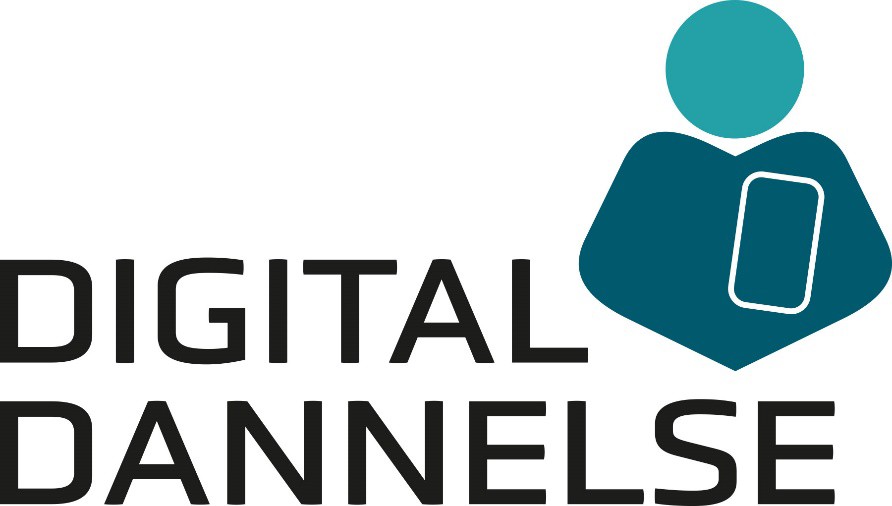 Digital kildekritik Modul 1Elev evaluering af ovenstående forløb via nedenstående link eller QR-kode:https://surveys.enalyzer.com?pid=7n7cimbi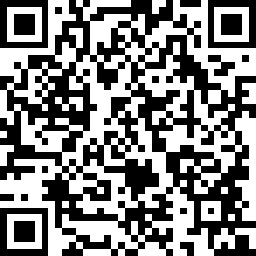 No.AktivitetBeskrivelseMaterialeFormTid0IntroSlide 1-2Plenum2min1Oplæg om fake news og deep fakes - herunder hvorfor det er farligtSlide 3-16Plenum25min2Klasse diskussion: Hvad gør du?Slide 17Plenum15min3Video: Mit liv på nettetDR dokumentar med Ulla Essendrop. Hver dag støder vi på informationer på nettet, som enten kan være sand eller falsk information og vi kan alle uvidende være med til at sprede de falske informationervidere.Slide 18 https://www.dr.dk/drtv/se/mit- liv-paa-nettet_-toer-jeg-stole- paa-det-jeg-ser_244593Plenum30min4Klassediskussion: KildekritikSlide 19-20Plenum13min5Information omkildekritiske spørgsmålSlide 212min6Inspiration til at lære mereSlide 22-24Plenum3min